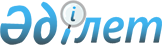 Об утверждении Положения о порядке захоронения вредных веществ и сброса сточных вод в недра
					
			Утративший силу
			
			
		
					Постановление Правительства Республики Казахстан от 18 октября 1996 года № 1286. Утратило силу постановлением Правительства Республики Казахстан от 2 апреля 2011 года № 347

      Сноска. Утратило силу постановлением Правительства РК от 02.04.2011 № 347 (вводится в действие по истечении десяти календарных дней со дня первого официального опубликования).      В целях реализации Указа Президента Республики Казахстан, имеющего силу Закона, от 27 января 1996 г. N 2828 "О недрах и недропользовании" Правительство Республики Казахстан постановляет: см.Z100291

      Утвердить прилагаемое Положение о порядке захоронения вредных веществ и сброса сточных вод в недра. 

 

      Премьер-Министр

      Республики Казахстан

                                            УТВЕРЖДЕНО

                                  постановлением Правительства

                                      Республики Казахстан

                                  от 18 октября 1996 г. N 1286 



 

                           П О Л О Ж Е Н И Е 

                о порядке захоронения вредных веществ и 

                       сброса сточных вод в недра 



 

      1. Настоящим Положением устанавливается порядок захоронения вредных веществ и сброса сточных вод в недра, а также перечень документов, требуемых при сборе, подготовке и захоронении вредных веществ и сбросе сточных вод в недра. 

      2. Захоронение вредных веществ в недрах следует рассматривать как временную меру, направленную на предупреждение загрязнения окружающей среды хранящимися на поверхностных и открытых площадках вредными токсичными отходами, не пригодными для дальнейшего использования и переработки ядохимикатов, щелочей, кислот, запрещенных к Применению продуктов и материалов. В будущем захороненные вредные вещества подлежат утилизации или уничтожению с применением технологий, обеспечивающих безопасность окружающей среды. 

      3. Для захоронения вредных веществ и сброса сточных вод в недра используются естественные, должным образом оборудованные подземные пустоты, горные выработки, скважины и специально построенные хранилища. 

      4. Разрешение на захоронение вредных веществ и сброс сточных вод в недра выдается Министерством экологии и природных ресурсов Республики Казахстан. 

      Сноска. В пункт 4 внесены изменения - постановлением Правительства РК от 22 июня 1998 г. N 578 P980578_ . 

      5. Для получения разрешения на захоронение вредных веществ и сброс сточных вод в недра недропользователь представляет следующие документы: 

      заявку на захоронение вредных веществ и (или) сброс сточных вод в недра; 

      характеристику вредных веществ и (или) сточных вод, подлежащих захоронению в недра; 

      копию лицензии на строительство и эксплуатацию подземных сооружений для захоронения вредных веществ и мест сброса сточных вод в недра; 

      заключение соответствующих органов санитарного и горного надзора о безопасности данных подземных сооружений для населения и персонала; 

      заключение областного органа по охране природы. 

      6. Заявка составляется на фирменном бланке организации с указанием прилагаемых документов. 

      7. Характеристика вредных веществ и сточных вод, подлежащих захоронению в недра, содержит следующие сведения: 

      наименование продукта (материала); 

      о технологическом производстве или процессе, в результате которого образуется вещество; 

      физическую характеристику вещества (пожаровзрывоопасность, растворимость, совместимость с другими веществами при хранении и другое); 

      годовой объем образования, использования, обезвреживания и хранения вредных веществ и сточных вод; 

      краткие сведения о применяемых технологиях использования и обезвреживания; 

      характеристику системы сбора, транспортировки и хранения вредных веществ и сточных вод; 

      полный химический состав вредных веществ и сточных вод, содержание токсичных компонентов с указанием класса опасности. 

      8. Заключение органов санитарного надзора должно содержать сведения о соблюдении правил санитарной гигиены при захоронении вредных веществ и сбросе сточных вод в недра и об отсутствии их влияния на местное население и персонал. 

      9. Заключение органов горного надзора должно содержать сведения о безопасности подземного сооружения, оборудования и применяемых средств для захоронения вредных веществ и сброса сточных вод в недра. 

      10. Заключение областного органа по охране природы должно подтверждать экологическую безопасность условий захоронения вредных веществ и (или) сброса сточных вод в недра. 

      11. В полном объеме материалы заявки по захоронению вредных веществ и сбросу сточных вод в недра представляются в Министерство экологии и природных ресурсов Республики Казахстан и рассматриваются в течение двух месяцев с момента представления документов. В этот период должно быть выдано разрешение или мотивированный отказ. 

      Сноска. В пункт 11 внесены изменения - постановлением Правительства РК от 22 июня 1998 г. N 578 P980578_ . 

      12. Для продления разрешения необходимые материалы представляются в Министерство экологии и природных ресурсов Республики Казахстан до истечения срока действия предыдущего разрешения. 

      Сноска. В пункт 12 внесены изменения - постановлением Правительства РК от 22 июня 1998 г. N 578 P980578_ . 

      13. Проект строительства подземных сооружений для захоронения вредных веществ и сброса сточных вод в недра должен пройти экспертизу в уполномоченных Правительством Республики Казахстан органах. 

      14. Проектирование строительства подземных сооружений, связанных с захоронением вредных веществ и сбросом сточных вод в недра, допускается только при наличии достоверных геологических данных, полученных на основе комплекса инженерно-гидрогеологических исследований, о возможности локализации захоронения вредных веществ и сброса сточных вод в определенных границах и об обеспечении гарантии, исключающей проникновение их в соседние участки недр и подземные воды. 

      15. Сведения о наличии достоверных геологических данных о возможности локализации захоронения вредных веществ и сброса сточных вод в определенных границах и об обеспечении гарантии их нераспространения в соседние участки недр указываются в лицензии на недропользование. 

      16. Недропользователи при строительстве и эксплуатации подземных сооружений для захоронения вредных веществ и сброса сточных вод в недра должны обеспечить: 

      охрану жизни и здоровья населения; 

      сохранение естественных ландшафтов и рекультивацию нарушенных земель, иных геоморфологических структур; 

      сохранение свойств энергетического состояния верхних частей недр с целью предотвращения землетрясений, оползней, подтоплений, просадок грунтов. 

 
					© 2012. РГП на ПХВ «Институт законодательства и правовой информации Республики Казахстан» Министерства юстиции Республики Казахстан
				